SULIT												BAHASA INGGERISKertas 2 - PenulisanTahun 6Mei20171 jamPEPERIKSAAN PERTENGAHAN TAHUN 2017TAHUN 6Nama : ………………………………………………………………………….		Kelas : ………………………………………………..BAHASA INGGERISKertas 2 - PenulisanSatu Jam lima belas minitJANGAN BUKA KERTAS SOALAN SEHINGGA DIBERITAHUKertas soalan ini mengandungi tiga bahagian : Bahagian A, Bahagian B dan Bahagian C.Kamu dikehendaki menjawab ketiga-tiga bahagian.Bagi Bahagian C, kamu boleh memilih sama ada menjawab Soalan 1 atau Soalan 2.Jawapan kamu hendaklah ditulis pada ruang yang disediakan dalam kertas soalan ini.Kertas soalan ini mengandungi 9 halaman bercetakSECTION A[10 marks]Study the information on the book cover below and use the information to complete the text.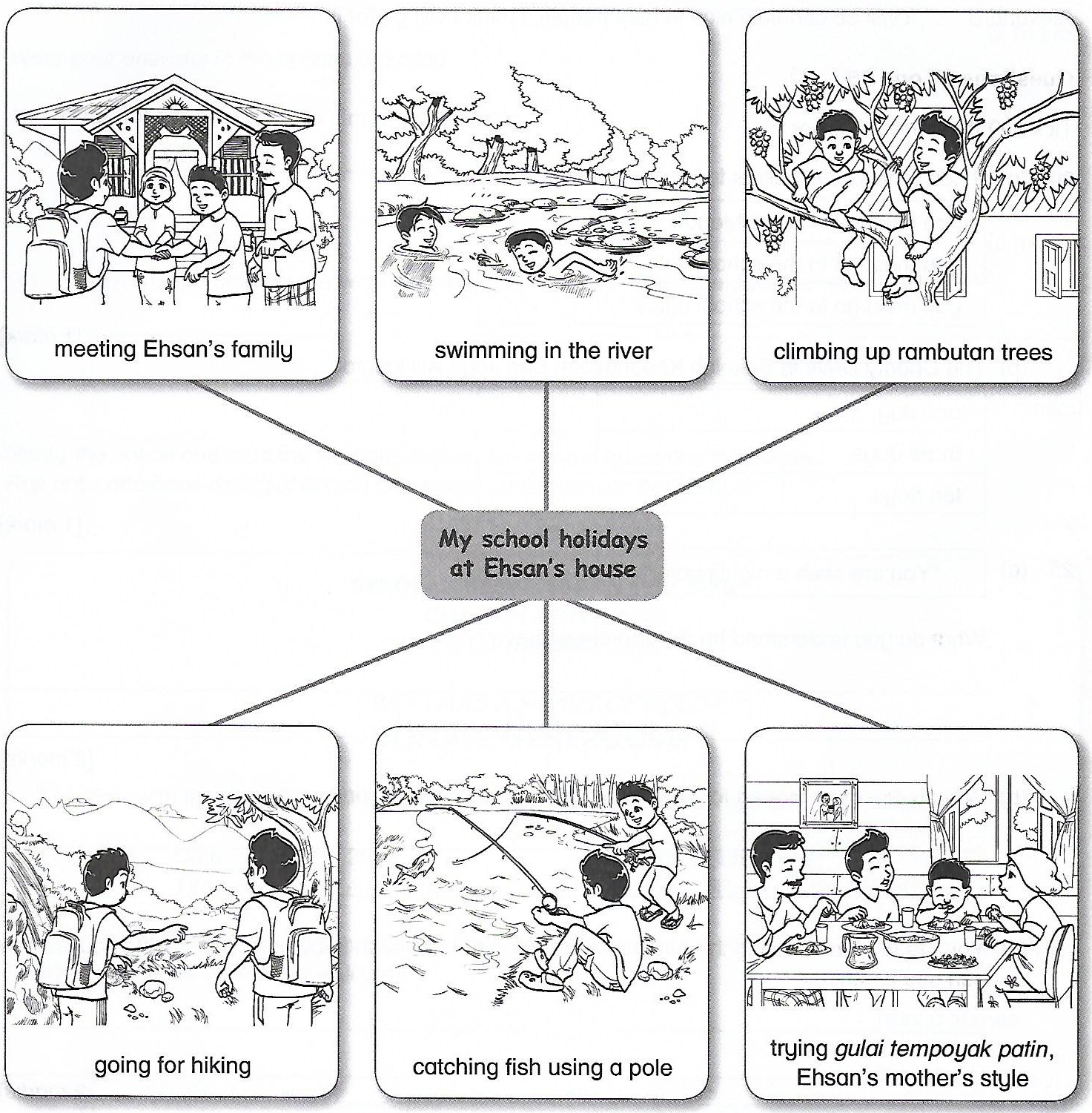 Based on the mind map, complete the text below with the correct information.SECTION B[15 marks]B(i)Study the notice about environmental awareness campaign and answer the following question in the spaces provided.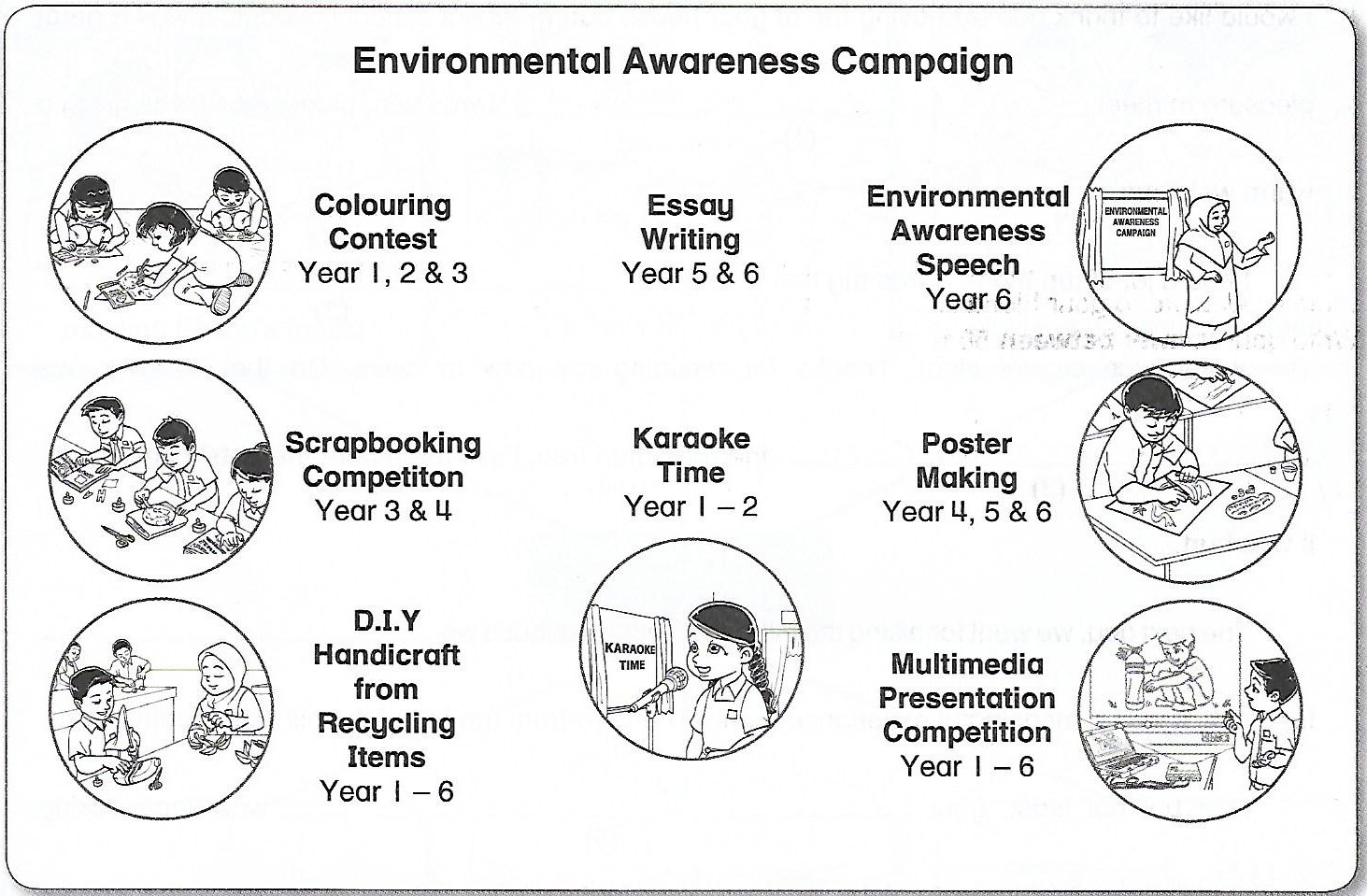 List three activities that your ten-year-old brother can join during the campaign at school.i.	_______________________________________________________________________ii.	_______________________________________________________________________iii.	_______________________________________________________________________[3 marks]B(ii)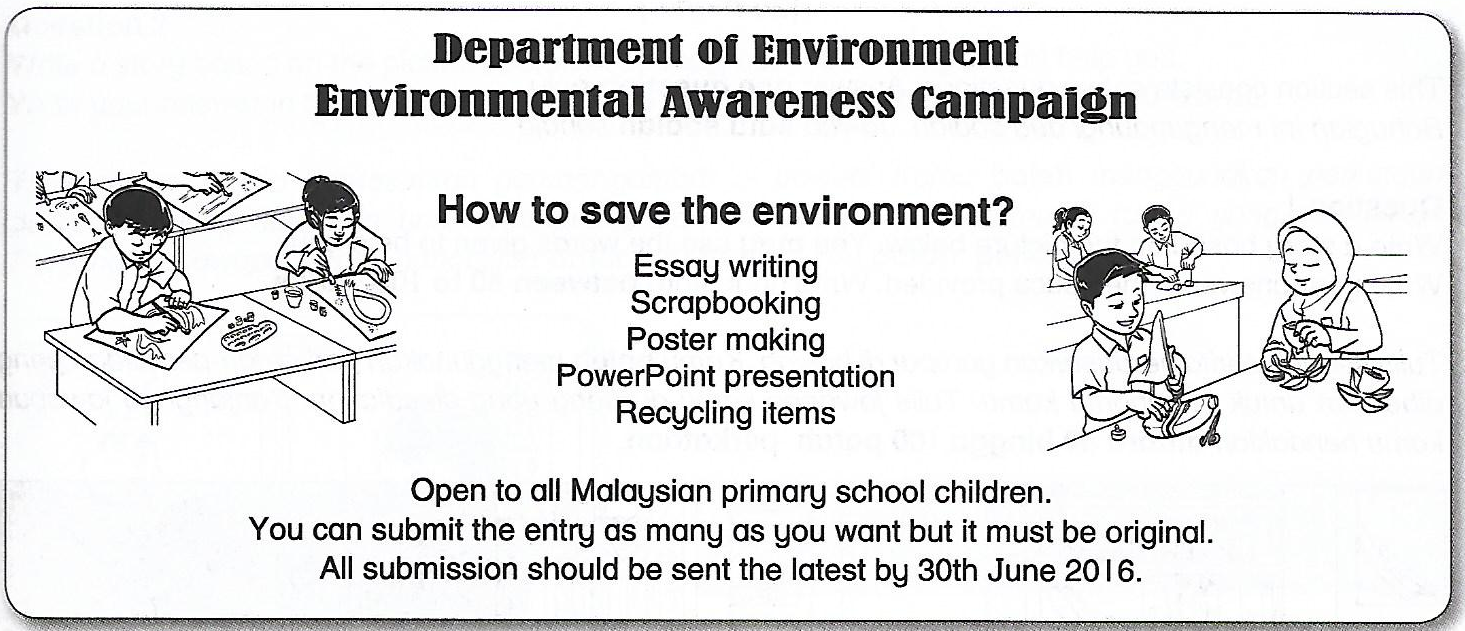 You have read an advertisement in a magazine about the environmental awareness campaign.Write a postcard to your friend suggest him/her a few competitions that they can join.Write your answer between 50 to 80 words.[12 marks]SECTION C[25 marks]This section consists of two questions. Answer one question only.Question 1Write a story based on the picture below. You may use the words given to help you.Write your answer in the space provided. Write your story between 80 to 100 words.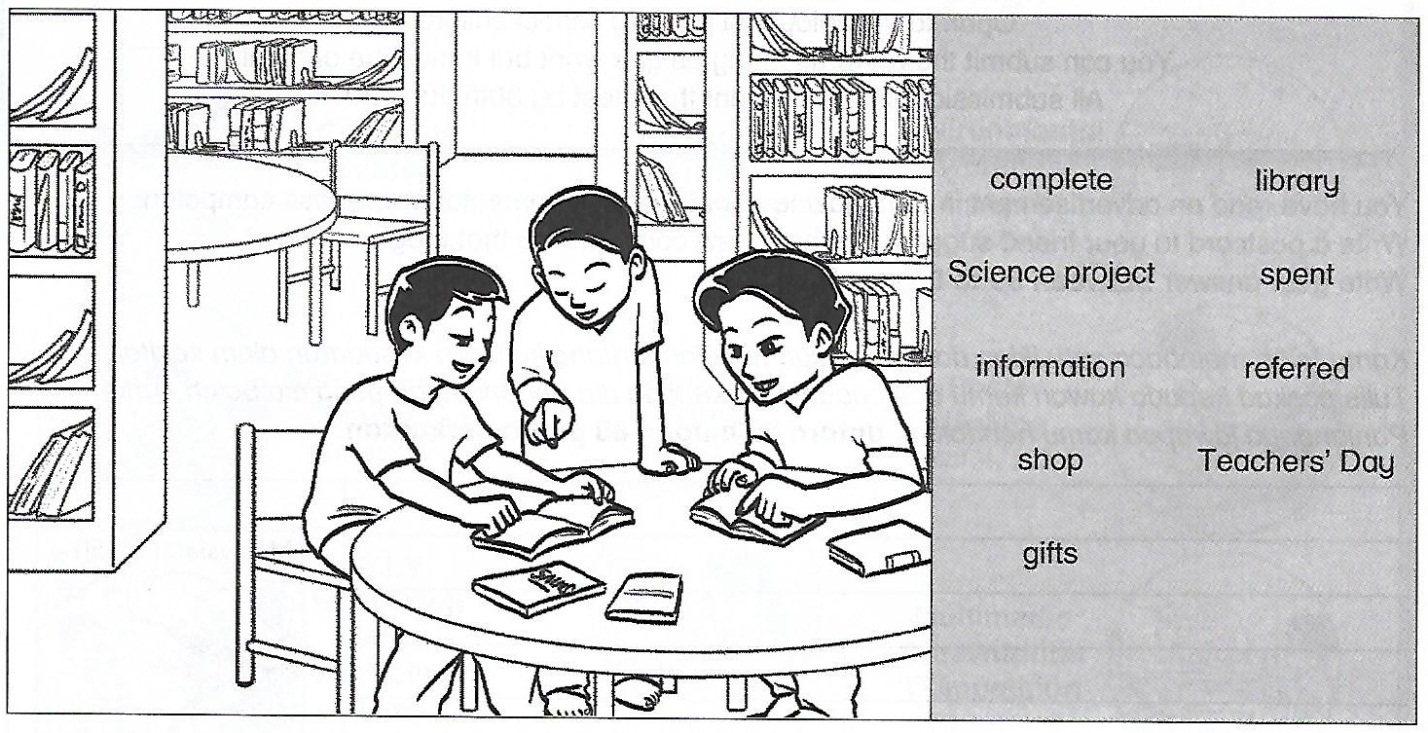 vfvBegin your story with:Zali and his friends were given a task by their teacher. They needed….ORQuestion 2Write a story based on the pictures below. You may use the words given to help you.Write your answer in the space provided. Write your description between 80 to 100 words.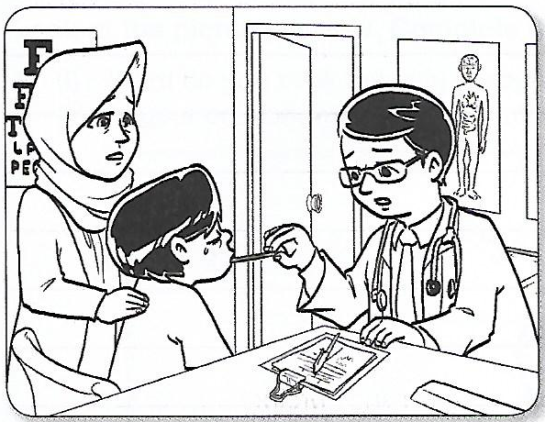 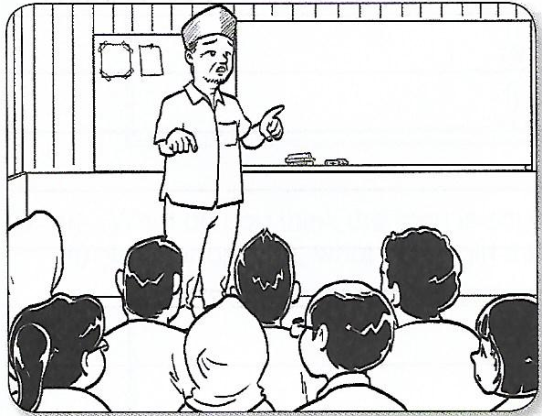 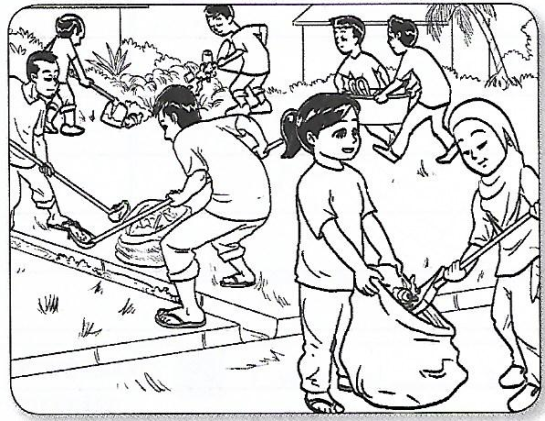 __________________________________________________________________________________________________________________________________________________________________________________________________________________________________________________________________________________________________________________________________________________________________________________________________________________________________________________________________________________________________________________________________________________________________________________________________________________________________________________________________________________________________________________________________________________________________________________________________________________________________________________________________________________________________________________________________________________________________________________________________________________________________________________________________________________________________________________________________________________________________________________________________________________________________________________________________________________________________________________________________________________________________________________________________________________________________________________________________________________________________________________________________________________________________________________________________________________________________________________________________________________________________________________________________________________________________________________________________________________________________________________________________________________________________________________________________________________________________________________________________________________________________________________________________________________________________________________________________________________________________________________________________________________________________________________________________________________________________________________________________________________________________________________________________________________________________________________________________________________________________________________________________________________________________________________________________________________________________________________________________________________________________________________________________________________________________________________________________________________________________________________________________________________________________________________________________________________________________________________________________________________________________________________________________________________________________________________________________________________________________________________________________________________________________________________________________________________________________________________________________________________________________________________________________________________________________________________________________________________________________________________________________________________________________________________________________________________________________________________________________________________________________________________________________________________________________________________________________________________________________________End of questionANSWER SCHEMESection Ayou and your familyto the riverclimbed upcaught our own fishmother’s cookingSection BB(i)poster makingscrapbooking competitionmultimedia presentation competitionB(ii)Section CQuestion 1Zali and his friends were given a task by their teacher. They needed to complete it within a week. They boys decided to go to the library to get information for their Science project.	The boys spent a few hours there to gather the information. They copied down whatever information that was useful and relevant. They referred to many sources.	After that, the boys went to the mall nearby to shop for Teacher’s Day gifts for their beloved teachers. They went to a few shops to look for their choice. After getting what they needed, the boys went home exhausted but elated.Question 2Last Saturday, when Azman woke up in the morning, he felt feverish and his body was aching. His mother, Puan Azimah, took him to the hospital near their house. The doctor examine Azman and comfirmed that he was having dengue fever. He was warded immediately.His mother informed the headman. The next day, the headman had an emergency meeting with the villagers. They went around the village and discovered many mosquitoes’ breeding places.	They decided to have a ‘gotong-royong’. They cleared the dumping ground and buried all the empty containers. They helped to get rid of the mosquitoes’ breeding places.From : roy.nizam@gmail.com Date: 19 September 2016To: boy.ehsan@gmail.com Time: 9:00 p.m.Subject: Thank youSubject: Thank youDear Ehsan Yusfikri,I would like to thank you for having me at your house during recent school holidays. It was a great pleasure to meet (1) _________________________________________. I was very pleased as I was given a warm welcome.          I had a lot of fun there. It was my first time going (2) _________________________________________. The water was crystal clear. Thanks for teaching me how to swim. On that evening, we (3) _________________________________________ the rambutan tree. I still remember the ants’ bites. Yeah, it was hurt.          The next day, we went for hiking the hill. I was happy because we (4) _________________________________________ for lunch. It was a meaningful experience to me. The view from the top of the hill was breathtaking.          Last but not least, your (5) _________________________________________ was finger-licking good. I still remember the taste of the gulai tempoyak patin.          I really hope you can visit me on the next school holiday. I will show you how to make a wau bulanwhen you come here. Hope to meet you soon.NizamDear Ehsan Yusfikri,I would like to thank you for having me at your house during recent school holidays. It was a great pleasure to meet (1) _________________________________________. I was very pleased as I was given a warm welcome.          I had a lot of fun there. It was my first time going (2) _________________________________________. The water was crystal clear. Thanks for teaching me how to swim. On that evening, we (3) _________________________________________ the rambutan tree. I still remember the ants’ bites. Yeah, it was hurt.          The next day, we went for hiking the hill. I was happy because we (4) _________________________________________ for lunch. It was a meaningful experience to me. The view from the top of the hill was breathtaking.          Last but not least, your (5) _________________________________________ was finger-licking good. I still remember the taste of the gulai tempoyak patin.          I really hope you can visit me on the next school holiday. I will show you how to make a wau bulanwhen you come here. Hope to meet you soon.Nizam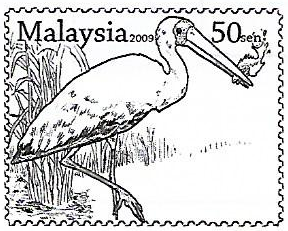 Dear Natasya,I found this advertisement on Environmental Awareness Campaign. There are some competition that I think you would like to join. Personally, I believe you can make a scrapbook on how to save the environment. I love your previous scrapbook about our Independence Day. You can also make a poster. I know you are good at drawing. Or, you can produce a multimedia presentation using Microsoft PowerPoint. Hurry up and buy the magazine and don’t forget the closing date is 30th june 2016.Your friend,MarinaTo:Natasya binti Sazali,No.13 Jalan 1/3,Taman Bukit Cermin,28400 Mentakab,Pahang.